VERNIE LIEBL, M.A., M.S.Middle East Desk OfficerMarine Corps Center for Advanced Operational Culture Learningvliebl@prosol1.com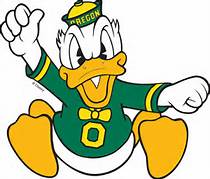 Profile:Vernie Liebl is an analyst currently sitting as the Middle East Desk Officer in the Center for Advanced Operational Culture Learning (CAOCL). Mr. Liebl retired from the Marine Corps and has a background in intelligence, specifically focused on the Middle East and South Asia. Prior to joining CAOCL, Mr. Liebl worked with the Joint Improvised Explosives Device Defeat Organization as a Cultural SME, and before that with Booz Allen Hamilton as a Strategic Islamic Narrative Analyst. He has also published extensively on topics ranging from the Caliphate to Vichy French campaigns in WW2. Mr. Liebl has a Bachelors degree in political science from University of Oregon, a Masters degree in Islamic History from the University of Utah, and a second Masters degree in National Security and Strategic Studies from the Naval War College (where he graduated with “Highest Distinction” and focused on Islamic Economics). Mr. Liebl is married to a Pushtun and have been to Afghanistan and Pakistan several times.